LEMBAR PERSETUJUANSTRATEGI MARKETING PUBLIC RELATIONS DALAMMENINGKATKAN MINAT BERIKLAN DI RADIO RAKA FM BANDUNG Studi Deskriptif Analisis Mengenai Strategi Marketing PublicRelations dalam Meningkatkan Minat Beriklan di Radio Raka FM BandungOleh:Nurrohmah 132050121SKRIPSIUntuk Memenuhi Salah Satu Syarat Ujian Guna Memperoleh Gelar Sarjana                   Pada Program Studi Ilmu Komunikasi Bandung,  6 Juni 2017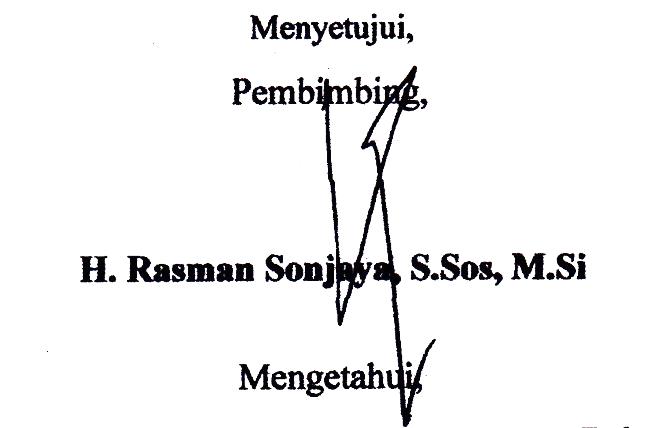 Menyetujui, Pembimbing,H. Rasman Sonjaya, S.Sos, M.SiMengetahui,  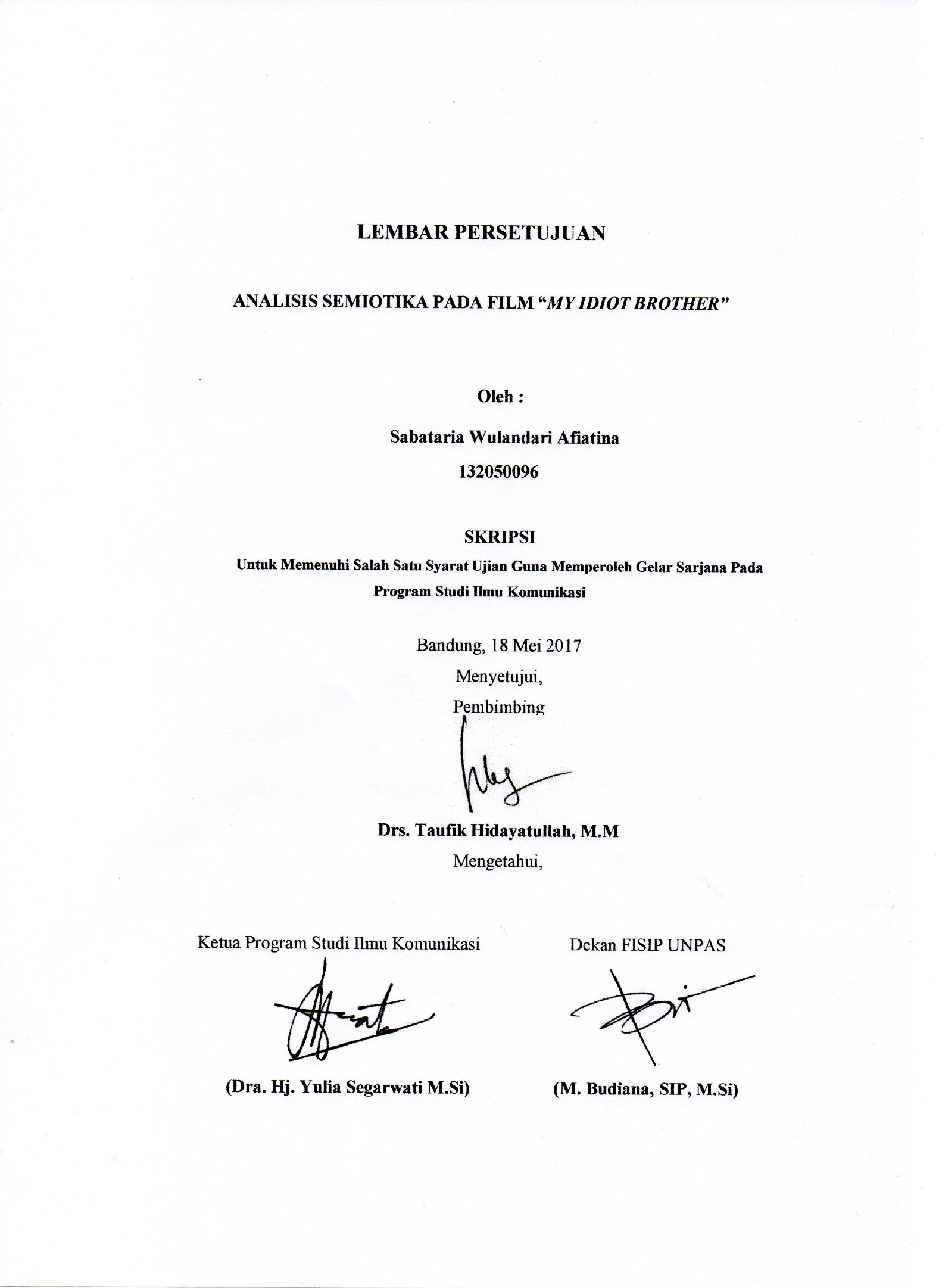 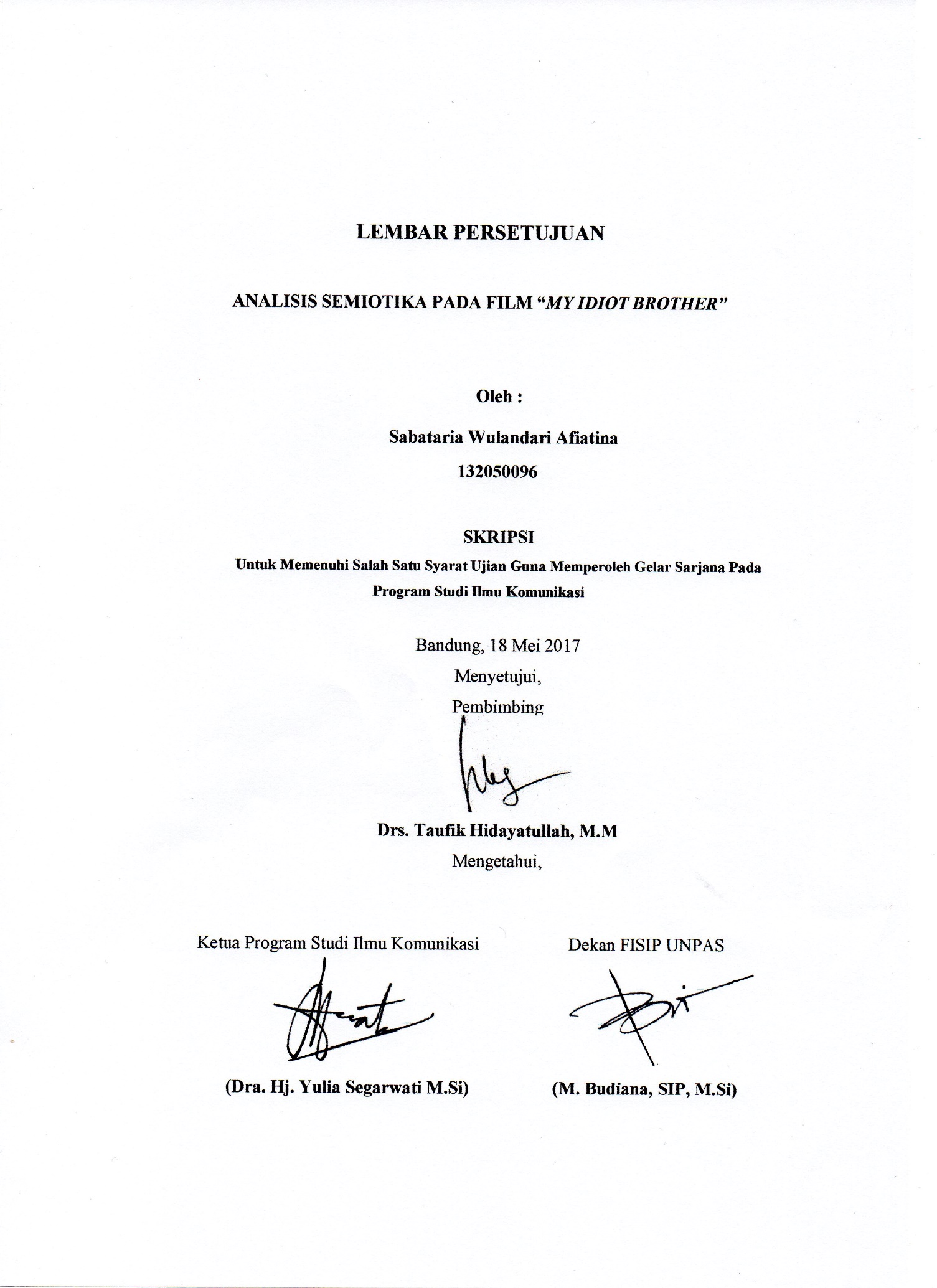 Ketua Program Studi Ilmu Komunikasi  		         Dekan FISIP UNPAS     Dra. Hj. Yulia Segarwati, M.Si			       M. Budiman S.IP., M.Si